Second Grade Key Concept 5: People Who Changed History Lesson Overview: This is an interactive technology-integrated lesson plan on introducing third graders to the Constitution.  The lesson is best done with a set of computers for the classroom or at least every pair but would also be easy to do with a teacher computer and projector screen.  It includes an online matching game as well as a student worksheet.  Materials Needed: Teacher computer and ProjectorClass set of computers (if possible, not necessary)Class set of scissorsClass set of glue sticksStudent worksheetKey Vocabulary: Constitution George WashingtonPhiladelphia Liberty Hall John AdamsBenjamin FranklinLawsSupreme CourtCongress Executive Objectives:C.1.2.1 Identify founding documents of the United States C.1.2.2 Describe roles and responsibilities of people in authority in local communities C.2.2.1 Explain the significance of state and national symbols, patriotic songs, and mottosH.12.2.5 Explain historical symbols and landmarks and the people and events associated with them Instructions:Visit this website and click on the 2nd-3rd grade tab: http://www.k12.com/constitution-day.htmlWalk through the 6 slides with your students, popcorn reading out loud around the room. Play the Constitution matching game as a class or in pairs if you have a class set of computers.Have students show what they learned with the worksheet attached (you need to print this piece, it is not a digital worksheet!)U.S. Branches of GovernmentThe U.S. Constitution sets up three branches of government. Each branch is responsible for certain tasks. The legislative branch is the Congress. The main job of Congress is to make laws. The president is the head of the executive branch, which carries out laws that Congress makes. The Supreme Court is the highest court of the judicial branch. The courts explain what the laws mean.  Directions: Cut apart the words or phrases on the side. Match the words or phrases to the correct branch of government, and then paste them in the boxes below each building.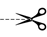 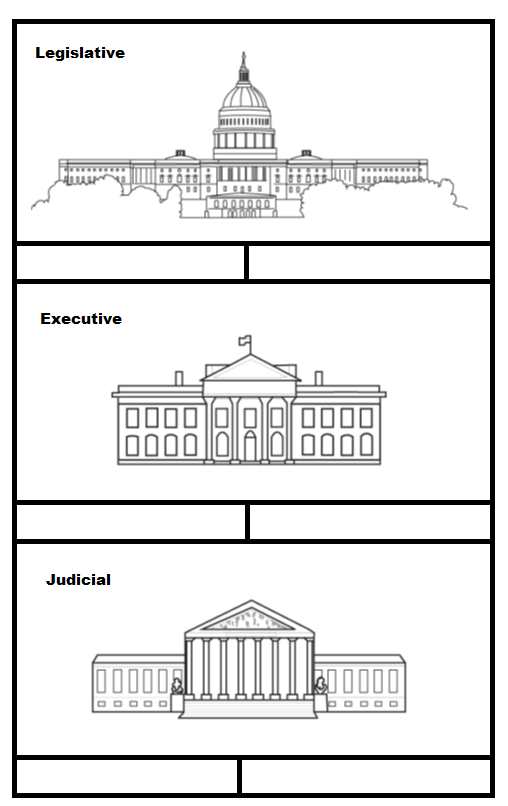 Arkansas Branches of GovernmentThe Arkansas Constitution sets up the State Government into three branches. Each branch is responsible for certain tasks, very similar to the U.S. government. The legislative branch is made up of the House of Representatives and the Senate, just like Congress is, but it is simply referred to as the Legislature. The main job of the Legislature is to make laws. The Governor is the head of the executive branch, which carries out laws that the legislature makes. The Supreme Court is the highest court of the judicial branch in Arkansas.  Decisions made in the Arkansas Supreme Court can only be overturned by the United States Supreme Court.   The courts explain what the laws mean.  Directions: Cut apart the words or phrases on the side. Match the words or phrases to the correct branch of government, and then paste them in the boxes below each building.